12th Veterinary Microbiology CongressCappadocia, Turkey30th August - 2nd September.Prof Les Baillie was invited to give a presentation in Turkey at the conference entitled:“Environmentally friendly approaches to decontamination of agricultural land which has been contaminated by B.anthracis spores”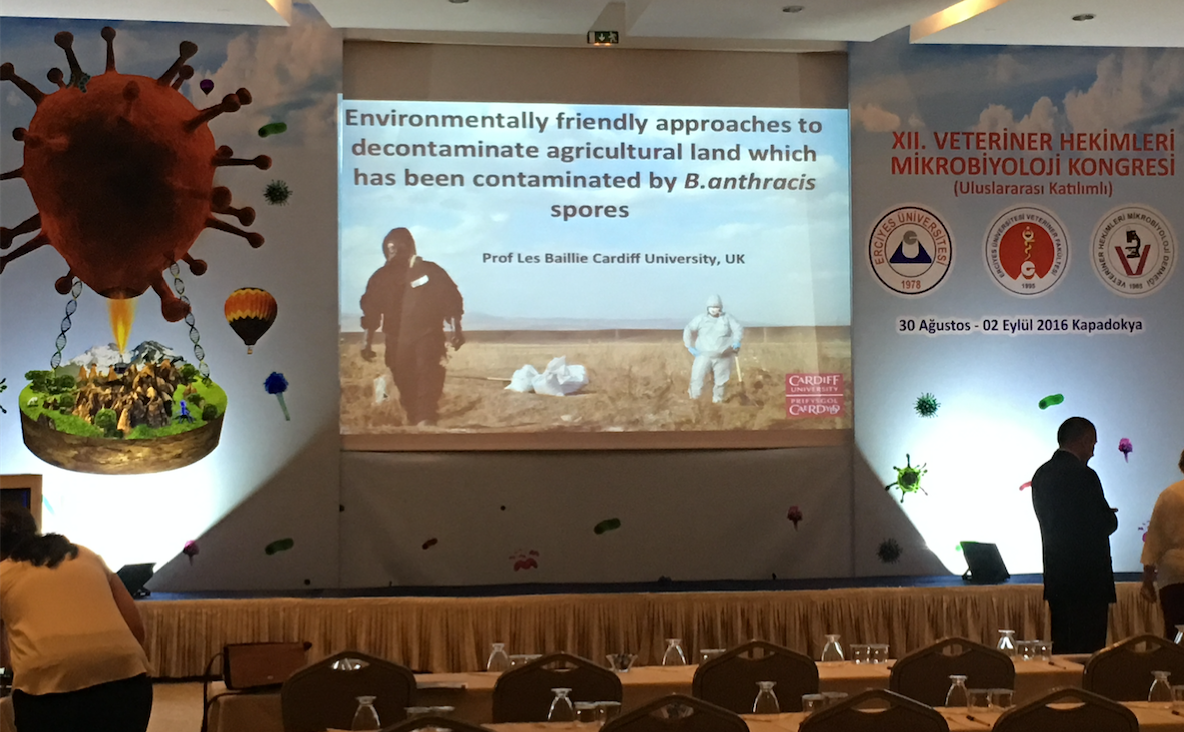 